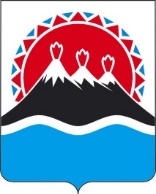 П О С Т А Н О В Л Е Н И ЕПРАВИТЕЛЬСТВАКАМЧАТСКОГО КРАЯВ соответствии с частью 8 раздела 1 постановления Правительства Камчатского края от 09.04.2008 № 92-П «Об утверждении правил пользования водными объектами для плавания на маломерных судах в Камчатском крае», по согласованию с главным государственным инспектором ГИМС Главного управления Министерства Российской Федерации по делам гражданской обороны, чрезвычайным ситуациям и ликвидации последствий стихийных бедствий по Камчатскому краю (письмо от 10.10.2023 № ИВ-250-2858-14), а также в целях обеспечения безопасности людей на водных объектах, расположенных на территории Камчатского краяПРАВИТЕЛЬСТВО ПОСТАНОВЛЯЕТ:1. Установить сроки окончания навигации для маломерных судов на водных объектах, расположенных на территории Камчатского края, за исключением маломерных судов, указанных в части 2 настоящего постановления:1) с 18 октября 2023 года – на водных объектах, расположенных на территориях следующих муниципальных образований в Камчатском крае: Карагинский муниципальный район, Олюторский муниципальный район, Пенжинский муниципальный район;2) с 1 ноября 2023 года – на водных объектах, расположенных на территориях следующих муниципальных образований в Камчатском крае: Алеутский муниципальный округ в Камчатском крае, Быстринский муниципальный район, Вилючинский городской округ, Елизовский муниципальный район, Мильковский муниципальный район, Соболевский муниципальный район, Петропавловск-Камчатский городской округ, Усть-Большерецкий муниципальный район, Усть-Камчатский муниципальный район, Тигильский муниципальный район, городской округ «поселок Палана».2. Установить сроки окончания навигации для маломерных судов, используемых государственными органами при осуществлении ими контрольных и надзорных функций, пожарно-спасательными, поисково- спасательными, аварийно-спасательными формированиями, подчиненными Главному управлению Министерства Российской Федерации по делам гражданской обороны, чрезвычайным ситуациям и ликвидации последствий стихийных бедствий по Камчатскому краю и организациями, созданными в целях осуществления полномочий исполнительных органов Камчатского края в области гражданской обороны, предупреждения и ликвидации чрезвычайных ситуаций, обеспечения пожарной безопасности и безопасности людей на водных объектах на территории Камчатского края:1) с 15 ноября 2023 года – во внутренних морских водах;2) с 19 ноября 2023 года – на внутренних водоемах.3. Установить круглогодичный выход (эксплуатацию) с учетом местных и климатических особенностей, а также ограничений по метеорологическим условиям плавания судов особой конструкции (судов на воздушной подушке, аэроглиссеров, аэроботов) в соответствии с их технической документацией.	4. Рекомендовать центру Государственной инспекции по маломерным судам Главного управления Министерства Российской Федерации по делам гражданской обороны, чрезвычайным ситуациям и ликвидации последствий стихийных бедствий по Камчатскому краю осуществлять контроль за исполнением настоящего постановления.5. Настоящее постановление вступает в силу после дня его официальногоопубликования.[Дата регистрации] № [Номер документа]г. Петропавловск-КамчатскийОб установлении сроков окончания навигации для маломерных судов
на водных объектах, расположенных на территории Камчатского края
в 2023 годуПредседатель Правительства Камчатского края[горизонтальный штамп подписи 1]Е.А. Чекин